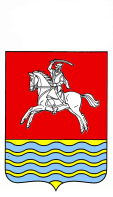 АДМИНИСТРАЦИЯ КУМЫЛЖЕНСКОГО МУНИЦИПАЛЬНОГО РАЙОНА ВОЛГОГРАДСКОЙ ОБЛАСТИПОСТАНОВЛЕНИЕот      03.10.2016                г.    №  659 . О проведении публичных слушаний по проекту внесения изменений в Правила землепользования и застройки Глазуновского  сельского поселения Кумылженского муниципального района Волгоградской области В соответствии со статьей  30,31,33   Градостроительного кодекса Российской Федерации   от 29.12.2004  N 190-ФЗ  (ред. от  03.07.2016г),  ст. 14 Федерального  закона от 06.10.2003 г  № 131-ФЗ «Об общих принципах организации местного самоуправления   в Российской Федерации»,    ст.5 Устава Кумылженского муниципального района постановляю:     1. Для обсуждения проекта внесения изменений в  Правила землепользования и застройки   Глазуновского  сельского поселения   Кумылженского муниципального  района Волгоградской области    назначить    публичные слушания на 09 декабря 2016 года.                2. Для жителей ст. Глазуновской   публичные слушания  провести     в   14.00 часов в  здании    Глазуновского дома культуры   по адресу: Волгоградская обл.,  Кумылженский р-н, ст-ца Глазуновская, ул. Советская,17.                    3. Для жителей ст-цы Скуришенской   публичные слушания  провести     в   15.00 часов в  здании    Скуришенского дома культуры   по адресу: Волгоградская обл.,  Кумылженский р-н, стр-ца Скуришенская, ул. Ленина, 32б. 4. Уполномочить районную  комиссию  по подготовке проектов правил землепользования и застройки  муниципальных образований Кумылженского муниципального района организовать и  провести публичные слушания по вышеуказанному вопросу.                        5. Проект внесения изменений в  Правила землепользования и застройки Слащевского  сельского         поселения           Кумылженского    муниципального  района Волгоградской      области  опубликовать в районной газете «Победа», разместить  в МКУК «Кумылженская  межпоселенческая      центральная библиотека  им.   Ю.В. Сергеева,  библиотеках ст-цы Глазуновкой и ст-цы Скуришенской,     а также  на официальном сайте      Кумылженского муниципального района в сети Интернет.                      5.  Настоящее постановление   опубликовать в районной газете «Победа» и   разместить    на сайте Кумылженского муниципального района в сети Интернет.                     6.   Контроль за исполнением настоящего постановления  оставляю за собой.И.о. главы Кумылженского муниципального  района                                                                 С.В. ГорбовНачальник правового отдела                                                          И.И.Якубова